GRANDMA’S HOUSE – FIREWORKS SALECurbside service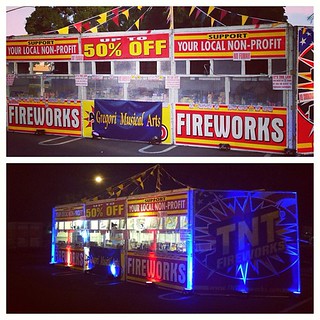 PHONE IN YOUR ORDER(559) 687-0925 or (916) 804 – 1197 (cell)ORDER OR GO ON-LINEGet your order formwww.grandmas-house.org Email it to: 4thecarpenterme@att.netOR WALK RIGHT UP TO THE BOOTHSocial Distancing and other guidelines in place for safetyR and N Market – 1043 East Bardsley Avenue - TulareJuly 1 – 4, 2020  10:00a.m to 10:00p.m.